Guidance on the use of codes for this mark schemeGuidance on the use of codes for this mark schemeMMethod markAAccuracy markBMark awarded independent of methodoeOr equivalentftFollow throughcaoCorrect answer onlyQuestionWorkingAnswerMarkAONotesGrade1 	a	b	c	d	e	fD = 7wC = pnY = 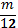 P = 100DA = lwP = nlB1B1B1B1B1B13B1 oeB1 oeB1 oeB1 oeB1 oeB1 oeB1 	a	b	c	d	e	fD = 7wC = pnY = P = 100DA = lwP = nl63B1 oeB1 oeB1 oeB1 oeB1 oeB1 oeB2 	a	bC = 80hC = 80h + 50B1B13B1 caoB1 caoB2 	a	bC = 80hC = 80h + 5023B1 caoB1 caoB3 	a	bNoTo be able to work out what the number thought of, you need to know the answer.YesBecause I can write an equation from the information and solve it.x + 15 = 26so x = 11B1B1B12B1 for No and a reasonB1 for Yes and a reasonB1 for showing the equation and the solutionB3 	a	bNoTo be able to work out what the number thought of, you need to know the answer.YesBecause I can write an equation from the information and solve it.x + 15 = 26so x = 1132B1 for No and a reasonB1 for Yes and a reasonB1 for showing the equation and the solutionB4 For example, in the rule pay =15 × hours.As hours varies, so will the calculation to calculate pay.Yes, there will be others, there will be hundreds of different possible calculations.B1B1B12B1 for an explanation of why it is possible for more than one calculation to match with the same ruleB1 for using an example to go alongside the explanationB1 for stating Yes there will be more, and qualifying thisB4 For example, in the rule pay =15 × hours.As hours varies, so will the calculation to calculate pay.Yes, there will be others, there will be hundreds of different possible calculations.32B1 for an explanation of why it is possible for more than one calculation to match with the same ruleB1 for using an example to go alongside the explanationB1 for stating Yes there will be more, and qualifying thisB5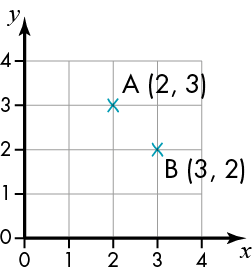 We use (x, y) to describe the position, where the first part, x, is along the x-axis. Then the second part, y, is along the y-axis.Example, e.g.The convention for point A is (2, 3). If we didn’t have the convention then we could use (3, 2) but that could be confused now with point B.B1B12B1 for clear explanationB1 for a clear example illustrated with a sketch graphB5We use (x, y) to describe the position, where the first part, x, is along the x-axis. Then the second part, y, is along the y-axis.Example, e.g.The convention for point A is (2, 3). If we didn’t have the convention then we could use (3, 2) but that could be confused now with point B.22B1 for clear explanationB1 for a clear example illustrated with a sketch graphB6 	a	bYesFor example we could write as 2x = y – 6Rearranging an equation.YesThe first equation has been divided by 2 throughout.B1B1B12B1 for Yes with an example to illustrateB1 for correct languageB1 for yes and a reasonB6 	a	bYesFor example we could write as 2x = y – 6Rearranging an equation.YesThe first equation has been divided by 2 throughout.32B1 for Yes with an example to illustrateB1 for correct languageB1 for yes and a reasonB7Substitute x = 3 in the equation to give y = 3 + 2 = 5so when x = 3, y = 5, hence (2, 6) is not on the line or The constant term is 2 so the line crosses the y-axis at the point (0, 2). Then for every point across it goes up 1 (gradient is 1) so by the time x = 3, y will = 5.B12B1 for a clear exampleB7Substitute x = 3 in the equation to give y = 3 + 2 = 5so when x = 3, y = 5, hence (2, 6) is not on the line or The constant term is 2 so the line crosses the y-axis at the point (0, 2). Then for every point across it goes up 1 (gradient is 1) so by the time x = 3, y will = 5.12B1 for a clear exampleB8 	a	bMoney spent = 2 × £14.99 + 2 × £2.50 + (12 × £0.80 + £2.50) = £29.98 + £5 + (£9.60 + £2.50)= £34.98 + £12.10 = £47.08Money left = £70 – £47.08= £22.92Is the sum of the cost of the CDs plus the coffee and the taxi less than £70?Money left = £70 – money spentThis is less than £70 so she can afford the taxi.B1B1M1A1B13B1 for good questionB1 for a correct formula that could be usedM1 for the process of calculating how much has been spentA1 caoB1 for clear, complete solution with correct answerB8 	a	bMoney spent = 2 × £14.99 + 2 × £2.50 + (12 × £0.80 + £2.50) = £29.98 + £5 + (£9.60 + £2.50)= £34.98 + £12.10 = £47.08Money left = £70 – £47.08= £22.92Is the sum of the cost of the CDs plus the coffee and the taxi less than £70?Money left = £70 – money spentThis is less than £70 so she can afford the taxi.53B1 for good questionB1 for a correct formula that could be usedM1 for the process of calculating how much has been spentA1 caoB1 for clear, complete solution with correct answerB9Look for the words that will represent variables and if possible, use appropriate letters to represent those variables.e.g.Area = height multiplied by breadthFormula could be A = hbB1B12B1 for an explanation of how to link a formula expressed in words to a formula expressed algebraicallyB1 if a suitable example has been includedB9Look for the words that will represent variables and if possible, use appropriate letters to represent those variables.e.g.Area = height multiplied by breadthFormula could be A = hb22B1 for an explanation of how to link a formula expressed in words to a formula expressed algebraicallyB1 if a suitable example has been includedB10 	a	b	c2n means 2 times n while n + 2 means add 2 to n.3(c + 5) means add 5 to c and then multiply the answer by 3, 3c + 5 means multiply c by 3 and then add 5 to the answer.n2 means multiply n by itself, 2n means multiply n by 2.B1B1B12 B1 for clear explanationB1 for clear explanationB1 for clear explanationB10 	a	b	c2n means 2 times n while n + 2 means add 2 to n.3(c + 5) means add 5 to c and then multiply the answer by 3, 3c + 5 means multiply c by 3 and then add 5 to the answer.n2 means multiply n by itself, 2n means multiply n by 2.32 B1 for clear explanationB1 for clear explanationB1 for clear explanationB11Perimeter = 2 × l + 2 × 3l= 2l + 6l = 8lSo 8l = 48l = 6 cmArea = length × width= l × 3l= 6 + 3 × 6= 6 + 18 = 24 cm224 cm2M1A1M1A13M1 for using perimeter formulaA1 caoM1 for area formulaA1 ftB11Perimeter = 2 × l + 2 × 3l= 2l + 6l = 8lSo 8l = 48l = 6 cmArea = length × width= l × 3l= 6 + 3 × 6= 6 + 18 = 24 cm224 cm243M1 for using perimeter formulaA1 caoM1 for area formulaA1 ftB12 = 8 ÷ 4 = 224 – 2 × 4 = 24 – 8= 16C = 16M1A13M1 for the correct process of working out CA1 caoB12 = 8 ÷ 4 = 224 – 2 × 4 = 24 – 8= 16C = 1623M1 for the correct process of working out CA1 caoB13 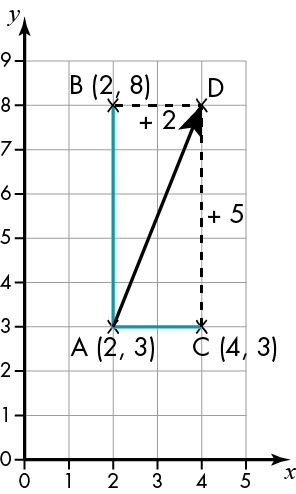 Plot the three points and draw the two sides. You can then complete the missing sides of the rectangle to complete the shape as shown in the diagram.Hence find the fourth vertex as in the diagram as (4, 8).B1B1B123B1 for clear explanationB1 for including a sketch alongside the explanationB1 for correctly indicating (4, 8)B13 Plot the three points and draw the two sides. You can then complete the missing sides of the rectangle to complete the shape as shown in the diagram.Hence find the fourth vertex as in the diagram as (4, 8).323B1 for clear explanationB1 for including a sketch alongside the explanationB1 for correctly indicating (4, 8)B14Let the smaller number be n, then the next even number will be (n + 2).n + (n + 2) = 502n + 2 = 502n = 48n = 24The lower number will be 24 so the larger number will be 26.26 B1M1A1A123B1 for stating starting pointsM1 for method of setting up the equationA1 for solving for the first numberA1 caoB14Let the smaller number be n, then the next even number will be (n + 2).n + (n + 2) = 502n + 2 = 502n = 48n = 24The lower number will be 24 so the larger number will be 26.26 423B1 for stating starting pointsM1 for method of setting up the equationA1 for solving for the first numberA1 caoB15Example 1As 24 = 6 × 4= 6 × 22 t = ba2Will give 24 when b = 6 and a = 2Example 2As 24 = 3 × 8= 3 × (2 + 6)t = 3(a + b)Will give 24 when a = 2 and b = 6B1B1B1B12B1 for first formula that worksB1 for clear explanation of how it was foundB1 for second formula that worksB1 for clear explanation of how it was foundM15Example 1As 24 = 6 × 4= 6 × 22 t = ba2Will give 24 when b = 6 and a = 2Example 2As 24 = 3 × 8= 3 × (2 + 6)t = 3(a + b)Will give 24 when a = 2 and b = 642B1 for first formula that worksB1 for clear explanation of how it was foundB1 for second formula that worksB1 for clear explanation of how it was foundM16 	a	b	c	d5(c + 4) = 5c + 20Feedback ‘Don’t forget to multiply out both terms in the brackets.’6(t – 2) = 6t – 12Feedback ‘Don’t forget 6(…..) means multiply both terms by 6.’–3(4 – s) = –12 + 3sFeedback ‘Don’t forget -3(……) means multiply both terms by 6 and a minus × minus = …15 – (n – 4) = 15– n + 4 = 15 + 4 – n= 19 – nFeedback ‘Don’t forget - (n – 4) means multiply each term in the bracket by – 1 and that the – in the bracket belongs to the 4 to make it – 4.’M1A1M1A1M1A1M1A12M1 for correctly expanding the bracketsA1 for suitable feedbackM1 for correctly expanding the bracketsA1 for suitable feedbackM1 for correctly expanding the bracketsA1 for suitable feedbackM1 for correctly expanding the bracketsA1 for suitable feedbackM16 	a	b	c	d5(c + 4) = 5c + 20Feedback ‘Don’t forget to multiply out both terms in the brackets.’6(t – 2) = 6t – 12Feedback ‘Don’t forget 6(…..) means multiply both terms by 6.’–3(4 – s) = –12 + 3sFeedback ‘Don’t forget -3(……) means multiply both terms by 6 and a minus × minus = …15 – (n – 4) = 15– n + 4 = 15 + 4 – n= 19 – nFeedback ‘Don’t forget - (n – 4) means multiply each term in the bracket by – 1 and that the – in the bracket belongs to the 4 to make it – 4.’82M1 for correctly expanding the bracketsA1 for suitable feedbackM1 for correctly expanding the bracketsA1 for suitable feedbackM1 for correctly expanding the bracketsA1 for suitable feedbackM1 for correctly expanding the bracketsA1 for suitable feedbackM17Any equation in the form y = mx + 1 will pass through (0, 1)So y = 2x + 1y = 3x + 1will both pass through (0, 1) B1B1B12B1 for clear explanationB1 for first correct equationB1 for second correct equationM17Any equation in the form y = mx + 1 will pass through (0, 1)So y = 2x + 1y = 3x + 1will both pass through (0, 1) 32B1 for clear explanationB1 for first correct equationB1 for second correct equationM18	 a	bA correct examplee.g. 2(z – 3) + 5qA correct examplee.g. B1B12B1 for an expression that is equivalent to 4z + 5q – 6B1 for an expression that simplifies to 5x – 2yM18	 a	bA correct examplee.g. 2(z – 3) + 5qA correct examplee.g. 22B1 for an expression that is equivalent to 4z + 5q – 6B1 for an expression that simplifies to 5x – 2yM19 	a	b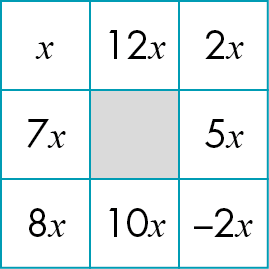 Own example that works.B4B13B1 for each correct entry in the tableB1 for their own correct example that worksM19 	a	bOwn example that works.53B1 for each correct entry in the tableB1 for their own correct example that worksM20Z = 3AZ = A + 18So 3A = A + 182A = 18A = 9Substitute A = 9 into Z = A + 18 to give Z = 27Check3 × 9 = 27 which is correct.Zoe has 27 and Alyssa has 9.B1B1M1A1M1A13B1 for setting up first equationB1 for setting up second equationM1 for method of combining equations to eliminate one variableA1 for first correct answer foundM1 for substituting first answerA1 for correct second answerM20Z = 3AZ = A + 18So 3A = A + 182A = 18A = 9Substitute A = 9 into Z = A + 18 to give Z = 27Check3 × 9 = 27 which is correct.Zoe has 27 and Alyssa has 9.63B1 for setting up first equationB1 for setting up second equationM1 for method of combining equations to eliminate one variableA1 for first correct answer foundM1 for substituting first answerA1 for correct second answerM21n + n + 20 = 2n + 202n + 20 = 902n = 70 n = 35So 35 on first shelf and 35 + 20 = 55 on second.Need 90 ÷3 = 30 on each shelf.So need to move 5 from first shelf onto third shelf and 25 from second to third shelf. B1M1A1A1B123B1 for setting the initial expressionM1 for setting this up to equal 90A1 for first shelf as 35A1 for second shelf as 55B1 for correct process of sorting the books out to 30 on each shelfM21n + n + 20 = 2n + 202n + 20 = 902n = 70 n = 35So 35 on first shelf and 35 + 20 = 55 on second.Need 90 ÷3 = 30 on each shelf.So need to move 5 from first shelf onto third shelf and 25 from second to third shelf. 523B1 for setting the initial expressionM1 for setting this up to equal 90A1 for first shelf as 35A1 for second shelf as 55B1 for correct process of sorting the books out to 30 on each shelfM22Select x values less than 0 and substitute into the equation.B12B1 for clear explanationM22Select x values less than 0 and substitute into the equation.12B1 for clear explanationM23 	a	b	cUsing y = mx + c and m =  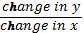 m =  =  =  = 2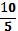 Giving y = 2x + cYou know the point (1, 2) is on the line, so substitute into y = 2x + c.2 = 2 × 1 + c so c = 0.So the equation of the line is y = 2x.y = 3y = 2xUse this to find three more points in the third quadrant, e.g. (–1, –2), (–3, –6), (–4, –8)B1M1M1A1M1A12B1 caoM1 for correct process of finding gradient in using y = mx + cM1 for correct process to find cA1 for y = 2xM1 for correctly only using negative values of xA1 for three correct coordinatesM23 	a	b	cUsing y = mx + c and m =  m =  =  =  = 2Giving y = 2x + cYou know the point (1, 2) is on the line, so substitute into y = 2x + c.2 = 2 × 1 + c so c = 0.So the equation of the line is y = 2x.y = 3y = 2xUse this to find three more points in the third quadrant, e.g. (–1, –2), (–3, –6), (–4, –8)62B1 caoM1 for correct process of finding gradient in using y = mx + cM1 for correct process to find cA1 for y = 2xM1 for correctly only using negative values of xA1 for three correct coordinatesM24Since y = 2x + 2y = 2(x + 1)Hence for any integer value of x, y will be an even number.B12B1 for clear explanationM24Since y = 2x + 2y = 2(x + 1)Hence for any integer value of x, y will be an even number.12B1 for clear explanationM25nth term of first sequence is 6n – 1nth term of second sequence is 3n – 2So for a common term:6n – 1 = 3n – 23n = –1So n is not a whole number. And hence there is no term in both sequences.No B1B1M1B1A123B1 for nth term of first sequenceB1 for nth term of second sequenceM1 for method of putting both nth terms equal to each otherB1 correctly finding n to be non-integerA1 for No alongside clear solutionM25nth term of first sequence is 6n – 1nth term of second sequence is 3n – 2So for a common term:6n – 1 = 3n – 23n = –1So n is not a whole number. And hence there is no term in both sequences.No 523B1 for nth term of first sequenceB1 for nth term of second sequenceM1 for method of putting both nth terms equal to each otherB1 correctly finding n to be non-integerA1 for No alongside clear solutionM26 	a	bD (5, 1)Area of trapezium = × (4 + 10) × 5=  × 14 × 5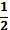 35 cm2(5, 1)35 cm2B1M1A13B1 caoM1 for correct method in finding area of trapeziumA1 caoM26 	a	bD (5, 1)Area of trapezium = × (4 + 10) × 5=  × 14 × 535 cm2(5, 1)35 cm233B1 caoM1 for correct method in finding area of trapeziumA1 caoM27Sketch a graph: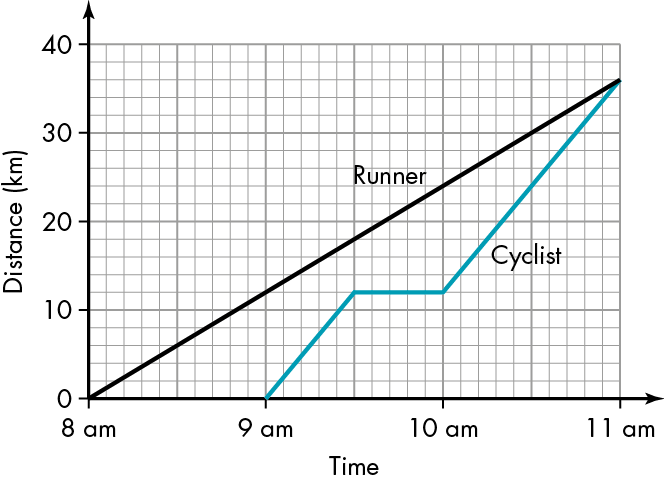 11 amB1B1B1B13B1 for showing runner on graph or explainingB1 for showing cyclist on graph or explainingB1 for showing where the two lines meet on graph or explainingB1 caoM27Sketch a graph:11 am43B1 for showing runner on graph or explainingB1 for showing cyclist on graph or explainingB1 for showing where the two lines meet on graph or explainingB1 caoM28100, 96, 92, 88, 84, 80, 76, 72, 68, 64, 60, 56, 52, 48, 44, 40, 36, 32, 28, 24, 20, 16, 12, 8, 42, 8, 14, 20, 26, 32, 38, 44, 50, 56, 62, 68, 74, 80, 86, 92, 98Those in common 8, 20, 32, 44, 56, 68, 80, 928, 20, 32, 44, 56, 68, 80, 92M1M1A13M1 for process of accounting for first sequenceM1 for process of accounting for second sequenceA1 for all 8 correct termsM28100, 96, 92, 88, 84, 80, 76, 72, 68, 64, 60, 56, 52, 48, 44, 40, 36, 32, 28, 24, 20, 16, 12, 8, 42, 8, 14, 20, 26, 32, 38, 44, 50, 56, 62, 68, 74, 80, 86, 92, 98Those in common 8, 20, 32, 44, 56, 68, 80, 928, 20, 32, 44, 56, 68, 80, 9233M1 for process of accounting for first sequenceM1 for process of accounting for second sequenceA1 for all 8 correct termsM29Left hand graph is x + y = 5Right hand graph is y = z + 1Substitute y into first equationx + z + 1 = 5x + z = 4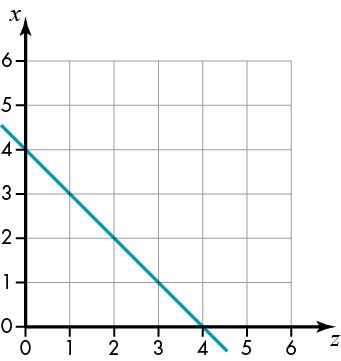 B1B1M1A1B23B1 first graph equationB1 second graph equationM1 substituting to eliminate yA1 caoB1 for graph drawn with x on vertical axis. Allow x on horizontal axisB1 for x + z = 4 drawn correctlyM29Left hand graph is x + y = 5Right hand graph is y = z + 1Substitute y into first equationx + z + 1 = 5x + z = 463B1 first graph equationB1 second graph equationM1 substituting to eliminate yA1 caoB1 for graph drawn with x on vertical axis. Allow x on horizontal axisB1 for x + z = 4 drawn correctlyM30 	a	b	cDistance = 2 × 25 km = 50 km50 km ÷ 8 hours= 6.25 km per hour. 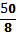 e.g. What is Philip’s highest speed?At what times did Philip have a rest?A two part question, getting more difficult.And a mark scheme.6.25 km/hM1A1B1B223M1 for division of total distance by timeA1 caoB1 for an example of a questions that could be asked about this situationB1 for a two part question using the graph with increase in difficultyB1 for suitable mark schemeM30 	a	b	cDistance = 2 × 25 km = 50 km50 km ÷ 8 hours= 6.25 km per hour. e.g. What is Philip’s highest speed?At what times did Philip have a rest?A two part question, getting more difficult.And a mark scheme.6.25 km/h523M1 for division of total distance by timeA1 caoB1 for an example of a questions that could be asked about this situationB1 for a two part question using the graph with increase in difficultyB1 for suitable mark schemeM31Own storySketch graph Question for the graphB1B1B12B1 for suitable storyB1 for matching sketch graphB1 for suitable questionM31Own storySketch graph Question for the graph32B1 for suitable storyB1 for matching sketch graphB1 for suitable questionM32 	a 	i	ii	b	c35 × 8 + 1035 × 1435n + 10 = 22035n = 210n = = 6(7 × 35) + 20 = £265(7 × 35) = 10 = £255£290£4906 sessions£10 moreM1A1M1A1M1A1M1A13M1 for the correct methodA1 caoM1 for correct methodA1 caoM1 for process of sorting which rule to useA1 caoM1 for finding suitable calculations to find the differenceA1 caoM32 	a 	i	ii	b	c35 × 8 + 1035 × 1435n + 10 = 22035n = 210n = = 6(7 × 35) + 20 = £265(7 × 35) = 10 = £255£290£4906 sessions£10 more83M1 for the correct methodA1 caoM1 for correct methodA1 caoM1 for process of sorting which rule to useA1 caoM1 for finding suitable calculations to find the differenceA1 caoM3310 + 15 = 25 = 5215 + 21 = 36 = 62B4B1 for each correct part of the number pattern provided correct signs and symbols are presentM3310 + 15 = 25 = 5215 + 21 = 36 = 624B1 for each correct part of the number pattern provided correct signs and symbols are presentM34 	a	b	c	d / eTriangle drawn36 cm48 cm63 139 143 806 710 cmB1B1B1B13B1 for diagram drawn for all shapesB1 caoB1 caoB1 caoM34 	a	b	c	d / eTriangle drawn36 cm48 cm63 139 143 806 710 cm43B1 for diagram drawn for all shapesB1 caoB1 caoB1 caoM35 	a	b Same difference of 2.4 but starting value is different.What are the differencesWhat is the starting value. B1B1B1B12B1 caoB1 caoB1 caoB1 caoM35 	a	b Same difference of 2.4 but starting value is different.What are the differencesWhat is the starting value. 42B1 caoB1 caoB1 caoB1 caoM36	a	bMultiple of 4Nobecause we need to know the starting value as well. B1B1B12B1 caoB1 for noB1 for reason alongside noM36	a	bMultiple of 4Nobecause we need to know the starting value as well. 32B1 caoB1 for noB1 for reason alongside noM37 BoysGet a red egg each from each of 4 girls: 4 redOne green egg each other: 2 greenGirlsGet a blue egg from each of the 2 boys: 2 blueOne yellow egg from each other will be 3 yellow eggs each: 12 yellowB1B1B1B1B13B1 for explanation of 4 redB1 for explanation of 2 greenB1 for explanation of 2 blueB1 for explanation of 12 yellowB1 for complete clear solutionM37 BoysGet a red egg each from each of 4 girls: 4 redOne green egg each other: 2 greenGirlsGet a blue egg from each of the 2 boys: 2 blueOne yellow egg from each other will be 3 yellow eggs each: 12 yellow53B1 for explanation of 4 redB1 for explanation of 2 greenB1 for explanation of 2 blueB1 for explanation of 12 yellowB1 for complete clear solutionM38Example2n2 = 2 × (32) = 2 × 9 = 18(2 × 3)2 = 6 × 6 = 36Using BIDMAS for 2n2 tells you to calculate the power first. BIDMAS for (2n)2 tells you that you do the calculation inside the bracket first.A12A1 for an explanation. An example could be given to support the argumentM38Example2n2 = 2 × (32) = 2 × 9 = 18(2 × 3)2 = 6 × 6 = 36Using BIDMAS for 2n2 tells you to calculate the power first. BIDMAS for (2n)2 tells you that you do the calculation inside the bracket first.12A1 for an explanation. An example could be given to support the argumentM39A letter, say f, stands for an unknown if it is in an equation such as 3f + 2 = 14. Then f = 4 is the only number that satisfies this equation.A letter stands for an variable if it is part of an equation that has more than two letters.E.g. A = πr2 , where both A and r are variables that will be different for different values of A or r.B1B1B1B12B1 for clear explanationB1 for an example alongside the explanationB1 for a clear explanationB1 for an example alongside the explanationM39A letter, say f, stands for an unknown if it is in an equation such as 3f + 2 = 14. Then f = 4 is the only number that satisfies this equation.A letter stands for an variable if it is part of an equation that has more than two letters.E.g. A = πr2 , where both A and r are variables that will be different for different values of A or r.42B1 for clear explanationB1 for an example alongside the explanationB1 for a clear explanationB1 for an example alongside the explanationM40 	a	bii, v and vi might be difficult as they all involve squaring a term.The classic error made in ii will be to calculate half of at and then to square that. The same error can be found in vi where 2πr can be calculated first and then squared.ii and vi are also difficult to rearrange as they involve a quadratic element and it’s not easy to make each variable the subject of the formula.Classic errors in rearranging s = ut + at2 to make a the subject include:Incorrect sign when changing sides, e.g. s + ut = at2Incorrect removal of fraction e.g.  (s + t) = at2B2B22B1 for identifying some examples with a valid reasonB1 for clear identification and explanation of classic errorsB1 for identifying some examples with a valid reasonB1 for clear identification and explanation of classic errorsM40 	a	bii, v and vi might be difficult as they all involve squaring a term.The classic error made in ii will be to calculate half of at and then to square that. The same error can be found in vi where 2πr can be calculated first and then squared.ii and vi are also difficult to rearrange as they involve a quadratic element and it’s not easy to make each variable the subject of the formula.Classic errors in rearranging s = ut + at2 to make a the subject include:Incorrect sign when changing sides, e.g. s + ut = at2Incorrect removal of fraction e.g.  (s + t) = at242B1 for identifying some examples with a valid reasonB1 for clear identification and explanation of classic errorsB1 for identifying some examples with a valid reasonB1 for clear identification and explanation of classic errorsM41Start with numbers that work= 2.5So z =  will satisfy the conditions.Start with a formula sayz = Substitute z = 2.5, s = 6, t = 2 to find x.5 = 18 – 8 + x. x = –5z = satisfies the conditions.M1A1M1A1B123M1 for first method, e.g. starting with numbersA1 for an example that worksM1 for second method, e.g. starting with a formulaA1 for an example that worksB1 for clear complete solution showing two different methods and two examplesM41Start with numbers that work= 2.5So z =  will satisfy the conditions.Start with a formula sayz = Substitute z = 2.5, s = 6, t = 2 to find x.5 = 18 – 8 + x. x = –5z = satisfies the conditions.523M1 for first method, e.g. starting with numbersA1 for an example that worksM1 for second method, e.g. starting with a formulaA1 for an example that worksB1 for clear complete solution showing two different methods and two examplesM42= = n + 3M1A12M1 for factorisingA1 for any correct expressionM42= = n + 322M1 for factorisingA1 for any correct expressionM43Let base length be b, then height will be 3bArea of triangle =  × base × height=  × b × 3b= b2Where A = 6b2 = 6b2 = 2 × = 4b = 2so height is 3 × 2 which is 6 cm.B1B1B1M1A1A13B1 for stating variablesB1 for stating triangle formulaB1 for correct expressionM1 for equating 6 with found expressionA1 for b = 2A1 for 6 cmM43Let base length be b, then height will be 3bArea of triangle =  × base × height=  × b × 3b= b2Where A = 6b2 = 6b2 = 2 × = 4b = 2so height is 3 × 2 which is 6 cm.63B1 for stating variablesB1 for stating triangle formulaB1 for correct expressionM1 for equating 6 with found expressionA1 for b = 2A1 for 6 cmM44 	a	bYou could use trial and improvement or a graph to help you decide where to start.Use trial and improvement to solve both problems.Number is 2.6Width is 7.3 cmB1M1M2A1M2A12B1 for explanation of suitable methods, could also be graphsM1 for using their suggested method(s)M1 for finding the range including the solutionM1 for process of finding which of the 1 dp trials is closestA1 for 2.6 or more accurateM1 for finding the range including the solutionM1 for process of finding which of the 1 dp trials is closestA1 caoH44 	a	bYou could use trial and improvement or a graph to help you decide where to start.Use trial and improvement to solve both problems.Number is 2.6Width is 7.3 cm82B1 for explanation of suitable methods, could also be graphsM1 for using their suggested method(s)M1 for finding the range including the solutionM1 for process of finding which of the 1 dp trials is closestA1 for 2.6 or more accurateM1 for finding the range including the solutionM1 for process of finding which of the 1 dp trials is closestA1 caoH45 	a	b 	i	ii	iii‘I think of a number and double it’ just has an expression of 2x where x is the number I thought of – still unknown at the moment.‘I think of a number and double it – the answer is 12’ has a solution that I know is 6.Onee.g. 10 = p + 3Because each solution is p = 7B1B1B1B12B1 for clear explanation of the differenceB1 caoB1 for a correct exampleB1 for a clear explanationH45 	a	b 	i	ii	iii‘I think of a number and double it’ just has an expression of 2x where x is the number I thought of – still unknown at the moment.‘I think of a number and double it – the answer is 12’ has a solution that I know is 6.Onee.g. 10 = p + 3Because each solution is p = 742B1 for clear explanation of the differenceB1 caoB1 for a correct exampleB1 for a clear explanationH46Looking at total counters needed for each step, he uses:Step 1: 6 countersStep 2: 12 countersStep 3: 18 countersStep 4: 24 countersStep n: 6n countersAdding how many counters he needs in total:Step 1: 6 countersStep 2: 18 countersStep 3: 36 countersStep 4: 60 countersLooking at the pattern suggests products being involved, I see that this pattern can be written asStep 1: 3 × 1 × 2 = 6Step 2: 3 × 2 × 3 = 18Step 3: 3 × 3 × 4 = 36Step 4: 3 × 4 × 5 = 60Step n: 3n(n + 1)I need to find a value for n where this total is first over 1000Use trial and improvementHarry will run out of counters while trying to complete step 18.M1A1M1M1B1B1M1A13M1 for the process of finding how many counters needed for each stepA1 for 6nM1 for the process of finding the total number of counters used by each stepM1 for the process of looking to generalise this patternB1 for the generalisationB1 for the explanation of what he needed to do.M1 for a suitable process of finding which step he would get toA1 cao H46Looking at total counters needed for each step, he uses:Step 1: 6 countersStep 2: 12 countersStep 3: 18 countersStep 4: 24 countersStep n: 6n countersAdding how many counters he needs in total:Step 1: 6 countersStep 2: 18 countersStep 3: 36 countersStep 4: 60 countersLooking at the pattern suggests products being involved, I see that this pattern can be written asStep 1: 3 × 1 × 2 = 6Step 2: 3 × 2 × 3 = 18Step 3: 3 × 3 × 4 = 36Step 4: 3 × 4 × 5 = 60Step n: 3n(n + 1)I need to find a value for n where this total is first over 1000Use trial and improvementHarry will run out of counters while trying to complete step 18.83M1 for the process of finding how many counters needed for each stepA1 for 6nM1 for the process of finding the total number of counters used by each stepM1 for the process of looking to generalise this patternB1 for the generalisationB1 for the explanation of what he needed to do.M1 for a suitable process of finding which step he would get toA1 cao H47No. All the terms will be even.B1B12B1 for noB1 for clear explanationH47No. All the terms will be even.22B1 for noB1 for clear explanationH48H = 1.10EE = C – 50D = E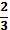 C = 500Charles is in the next roundSubstitute C = 500 into each equation:E = C – 50E = 450Eliza is in the next roundD =  × 450 = 300Denise will not be in the next roundH = 450 × 1.10 = 495Hussein will be in the next round.There will be 3 candidates in the next round.B1M1A1M1A1M1A1B13B1 for setting up all the equations from the given dataM1 for substituting C = 500A1 for E = 450 and staying in next roundM1 for calculating DA1 for D = 300 and not being in the next roundM1 for calculating HA1 for 495 and being in next roundB1 for stating 3 candidates in next roundH48H = 1.10EE = C – 50D = EC = 500Charles is in the next roundSubstitute C = 500 into each equation:E = C – 50E = 450Eliza is in the next roundD =  × 450 = 300Denise will not be in the next roundH = 450 × 1.10 = 495Hussein will be in the next round.There will be 3 candidates in the next round.83B1 for setting up all the equations from the given dataM1 for substituting C = 500A1 for E = 450 and staying in next roundM1 for calculating DA1 for D = 300 and not being in the next roundM1 for calculating HA1 for 495 and being in next roundB1 for stating 3 candidates in next roundH49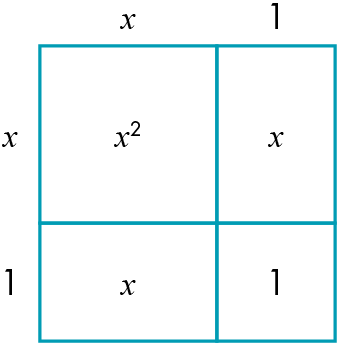 (x + 1)2 = x2 + x + x + 1(x + 1)2 = x2 + 2x + 1As required.B2B12B1 for showing the x2 in the correct placeB1 for correctly showing x, x and 1B1 for clearly showing the required result from the diagramH49(x + 1)2 = x2 + x + x + 1(x + 1)2 = x2 + 2x + 1As required.32B1 for showing the x2 in the correct placeB1 for correctly showing x, x and 1B1 for clearly showing the required result from the diagramH50 	a	b	c	d	e50 	a	b	c	d	e50 	a	b	c	d	e   1  6  15  20  15  6  1  1  7  21  35  35  21  7  11  8  28  56  70  56  28  8  1Looking at the diagonal rows:The first diagonal row contains only 1s.The second diagonal consists of all counting numbers: 1, 2, 3, 4, 5, etc.The third row consists of the triangle numbers: 1, 3, 6, 10, 15, etc.Triangle numbers1, 2, 4, 8, 16, 32 ….Multiplying by 2 each time, the nth term will be 2n – 1B1B3B1B1B123B1 for correct next three rowsB1 for first patternB1 for second patternB1 for third patternB1 for triangle numbersB1 for correct sequenceB1 for clear explanationH50 	a	b	c	d	e50 	a	b	c	d	e50 	a	b	c	d	e   1  6  15  20  15  6  1  1  7  21  35  35  21  7  11  8  28  56  70  56  28  8  1Looking at the diagonal rows:The first diagonal row contains only 1s.The second diagonal consists of all counting numbers: 1, 2, 3, 4, 5, etc.The third row consists of the triangle numbers: 1, 3, 6, 10, 15, etc.Triangle numbers1, 2, 4, 8, 16, 32 ….Multiplying by 2 each time, the nth term will be 2n – 1723B1 for correct next three rowsB1 for first patternB1 for second patternB1 for third patternB1 for triangle numbersB1 for correct sequenceB1 for clear explanationH5151516(x – c) = 5x – 46x – 6c = 5x – 4x = 6c – 46c is always even as even × odd/even = even4 is evenSo x must be even as even – even = even M1A1B12M1 for expanding the bracketA1 for x as subjectB1 for clear explanationH5151516(x – c) = 5x – 46x – 6c = 5x – 4x = 6c – 46c is always even as even × odd/even = even4 is evenSo x must be even as even – even = even 32M1 for expanding the bracketA1 for x as subjectB1 for clear explanationH525252Only  is a terminating decimal.Only  is a terminating decimal.B1B1B12B1 for showing the pattern of fractionsB1 for showing all the decimalsB1 for clear explanationH525252Only  is a terminating decimal.Only  is a terminating decimal.32B1 for showing the pattern of fractionsB1 for showing all the decimalsB1 for clear explanationH53 	a	b	c	d	e	f		g	h53 	a	b	c	d	e	f		g	hevenoddevenevenevenevenoddevenB1B1B1B1B1B1B1B12B1 caoB1 caoB1 caoB1 caoB1 caoB1 caoB1 caoB1 caoH53 	a	b	c	d	e	f		g	h53 	a	b	c	d	e	f		g	hevenoddevenevenevenevenoddeven82B1 caoB1 caoB1 caoB1 caoB1 caoB1 caoB1 caoB1 caoH54 	a	b	c	d54 	a	b	c	dt = : Graph BOne person will take a long time, many people will take a short time.s = –4.9t2 + 40t + 80: Graph DThis is a quadratic graph and it shows the value 80 when t is 0, the height of the cliff.y = 3x + 320: Graph AThis will be a linear graph and this graph also crosses the vertical axis at (320, 0) showing his starting pay before selling any items.x2 + 72x – 225 = 0: Graph CThe area from the dimensions will create a quadratic graph which moves further and further into the first quadrant.B2B1B2B1B2B1B2B123B1 for correct equationB1 for correct graphB1 for good reason for choiceB1 for correct equationB1 for correct graphB1 for good reason for choiceB1 for correct equationB1 for correct graph B1 for good reason for choiceB1 for correct equationB1 for correct graphB1 for good reason for choiceH54 	a	b	c	d54 	a	b	c	dt = : Graph BOne person will take a long time, many people will take a short time.s = –4.9t2 + 40t + 80: Graph DThis is a quadratic graph and it shows the value 80 when t is 0, the height of the cliff.y = 3x + 320: Graph AThis will be a linear graph and this graph also crosses the vertical axis at (320, 0) showing his starting pay before selling any items.x2 + 72x – 225 = 0: Graph CThe area from the dimensions will create a quadratic graph which moves further and further into the first quadrant.1223B1 for correct equationB1 for correct graphB1 for good reason for choiceB1 for correct equationB1 for correct graphB1 for good reason for choiceB1 for correct equationB1 for correct graph B1 for good reason for choiceB1 for correct equationB1 for correct graphB1 for good reason for choiceH55c and d can be difficult because they contain minus signs and this is a point where errors are made, combining minus signs.In substituting x = –3 into t = –2(3 – x) , a classic error is to assume 3 – –3 is 0.In substituting x = –3 into z = , a classic error is to give a negative divided by a negative a negative answer.A suggestion to avoid these errors is to remember that when multiplying or dividing with positive and negative numbers, same signs means positive, different signs means negative.B1B2B12B1 for identifying some examples with a valid reasonB1 for clear identification of one classic error with one equationB1 for another classic errorB1 for a satisfactory suggestionH55c and d can be difficult because they contain minus signs and this is a point where errors are made, combining minus signs.In substituting x = –3 into t = –2(3 – x) , a classic error is to assume 3 – –3 is 0.In substituting x = –3 into z = , a classic error is to give a negative divided by a negative a negative answer.A suggestion to avoid these errors is to remember that when multiplying or dividing with positive and negative numbers, same signs means positive, different signs means negative.42B1 for identifying some examples with a valid reasonB1 for clear identification of one classic error with one equationB1 for another classic errorB1 for a satisfactory suggestionH56The similarities are that both have an equals sign and both require the manipulation of terms.The difference is that in solving an equation you end up with a numerical answer, but in rearranging you still have a formula.B1B12B1 for clear explanation of similaritiesB1 for clear explanation of differencesH56The similarities are that both have an equals sign and both require the manipulation of terms.The difference is that in solving an equation you end up with a numerical answer, but in rearranging you still have a formula.22B1 for clear explanation of similaritiesB1 for clear explanation of differencesH57 	a	b	c	dThe two straight-line graphs will be parallel, with the same gradient of 2.y = 2x crosses the y-axis at the origin and y = 2x + 6 crosses the y-axis at y = 6The two straight-line graphs will be parallel, with the same gradient of 1.y = x + 5 crosses the y-axis at y = 5, and y = x – 6 crosses the y-axis at y = –6The two straight-line graphs will cross each other at (,) and each one is a reflection of the other in a vertical mirror line.The two straight-line graphs will both cross the y-axis at the origin, one with gradient 2, another with a gradient of .B2B2B2B22B1 for explanation of parallelB1 for explanation containing points of intersection of axesB1 for explanation of parallelB1 for explanation containing points of intersection of axesB1 for explanation containing point of intersectionB1 for explanation of symmetryB1 for explanation of passing through originB1 for explanation about gradientH57 	a	b	c	dThe two straight-line graphs will be parallel, with the same gradient of 2.y = 2x crosses the y-axis at the origin and y = 2x + 6 crosses the y-axis at y = 6The two straight-line graphs will be parallel, with the same gradient of 1.y = x + 5 crosses the y-axis at y = 5, and y = x – 6 crosses the y-axis at y = –6The two straight-line graphs will cross each other at (,) and each one is a reflection of the other in a vertical mirror line.The two straight-line graphs will both cross the y-axis at the origin, one with gradient 2, another with a gradient of .82B1 for explanation of parallelB1 for explanation containing points of intersection of axesB1 for explanation of parallelB1 for explanation containing points of intersection of axesB1 for explanation containing point of intersectionB1 for explanation of symmetryB1 for explanation of passing through originB1 for explanation about gradientH